===========================================================24.10.2016                                       с. Рязановка                                         №  46-пОб утверждении проекта планировки  и межевания территорииРуководствуясь ст.ст. 45, 46 Градостроительного кодекса Российской Федерации,  ст. 17 Закона Оренбургской области «О градостроительной деятельности на территории Оренбургской области» № 1037/233-IV-ОЗ от 16.03.2007г., на основании Устава МО Рязановский сельсовет, а также протокола публичных слушаний от 20.10.2016г. постановляю:Утвердить проект планировки территории, совмещенный с проектом межевания территории, для линейного объекта: «Техническое перевооружение напорного нефтепровода «УПСВ Тарханы - УПН Заглядино Тарханского месторождения  ООО «Бугурусланнефть».  Постановление вступает в силу со дня его официального обнародования.Контроль за выполнением настоящего постановления оставляю за собой.Глава муниципального образования                                             А.В. БрусиловРазослано: в дело, прокурору, ООО «Нефтепромгражданпроект»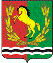 АДМИНИСТРАЦИЯМУНИЦИПАЛЬНОГО ОБРАЗОВАНИЯ РЯЗАНОВСКИЙ СЕЛЬСОВЕТ АСЕКЕВСКОГО РАЙОНА ОРЕНБУРГСКОЙ ОБЛАСТИП О С Т А Н О В Л Е Н И Е